RESULTADO – TOMADA DE PREÇONº 2023303EXA36037HEMUNº 2023303EXA36036HEMUNº 2023303EXA36076HEMUO Instituto de Gestão e Humanização – IGH, entidade de direito privado e sem finslucrativos, classificado como Organização Social, vem tornar público o resultado daTomada de Preços, com a finalidade de adquirir bens, insumos e serviços para o HEMU -Hospital Estadual da Mulher, com endereço à Rua R-7, S/N, Setor Oeste, Goiânia, CEP:74.125-090.OBS: ENVIADO PDF DE CONFIRMAÇÃO BIONEXO COM AS INFORMAÇÕES DE RESULTADOVENCEDOROBJETOQUANTVALORUNITÁRIOVALORTOTALANNAKAROLINNENASCIMENTO EIRELI –CNPJ:PARECER GENETICISTA3R$ 1200,00R$ 3.600,00208.461.892/001-4736036/202336037/202336076/2023Goiânia/GO, 30 de março de 2023.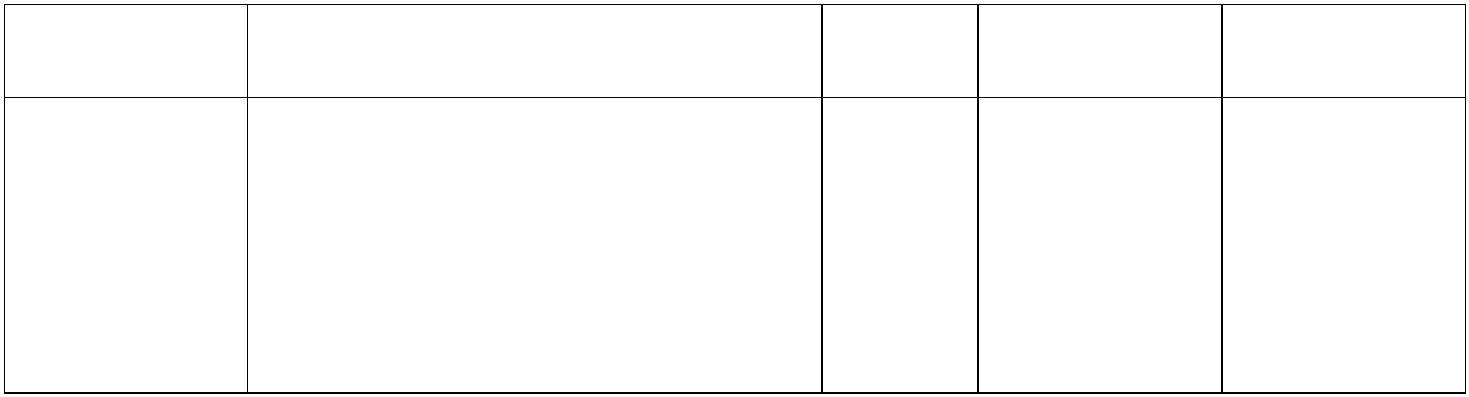 